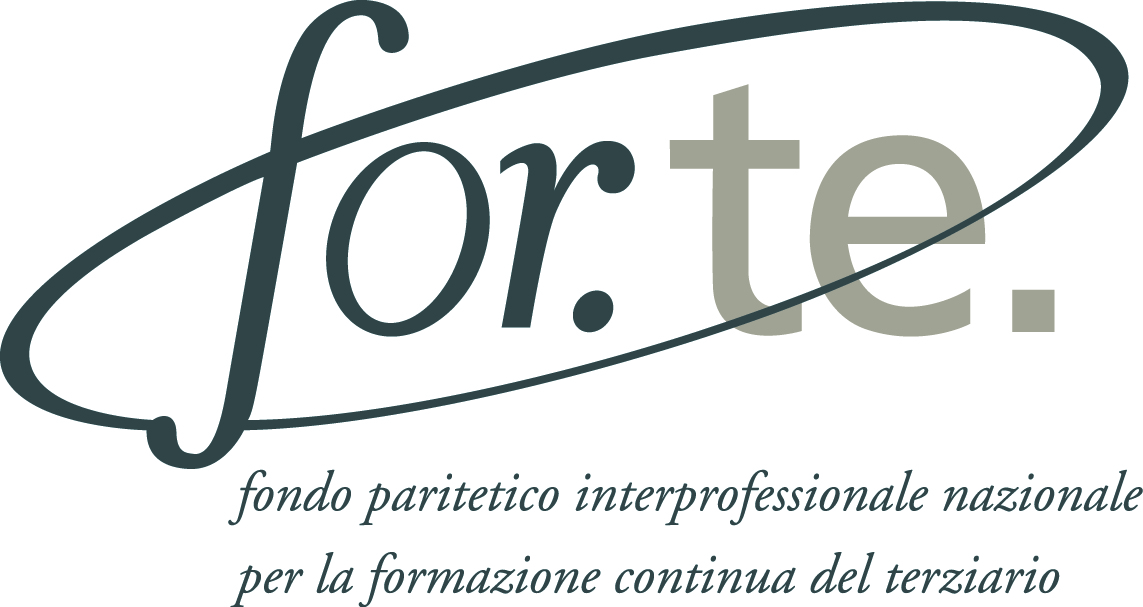 VENEZIA 28 NOVEMBRE 2017TIENITI FOR.TE. STA ARRIVANDO IL FONDO FOR.TE.SCUOLA GRANDE SAN GIOVANNI EVANGELISTA DI VENEZIA - SESTIERE DI SAN POLO, 2454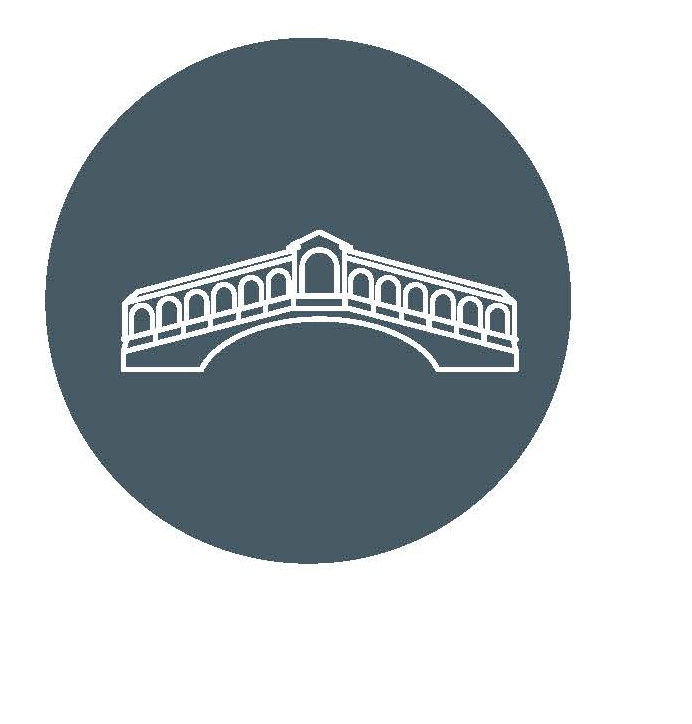 SCHEDA DI ADESIONE(si prega di compilare in stampatello)L’evento prevede una partecipazione massima di 300 persone, previa registrazione con la presente scheda di adesione. Per favorire la più ampia partecipazione, è consentita la registrazione di 2 persone per la stessa Azienda.AZIENDANOME E COGNOMERUOLO RICOPERTOTELEFONOE-MAILNOME E COGNOMERUOLO RICOPERTO TELEFONOE-MAIL